UCHWAŁA NR XLVII/250/2010RADY GMINY NOWY KORCZYNz dnia 24 czerwca  2010 rokuw sprawie: zatwierdzenia „Planu Odnowy Miejscowości Błotnowola” Na podstawie art. 18 ust. 2 pkt. 6 ustawy z dnia 8 marca 1990 r. o samorządzie gminnym (tekst jednolity Dz. U. z 2001 r. Nr 142, poz. 1591 z póź. Zm.Rada Gminy w Nowym Korczynie uchwala, co następuje:§ 1Rada Gminy w Nowym Korczynie zatwierdza Plan Odnowy Miejscowości Błotnowola stanowiący załącznik do niniejszej uchwały.§ 2Wykonanie uchwały powierza się Wójtowi Gminy.§ 3Uchwała wchodzi w życie z dniem podjęcia.UzasadnienieUchwała Rady Gminy Nowy Korczyn zatwierdzająca przyjęcie „Planu Odnowy Miejscowości Błotnowola” jest jednym z niezbędnych dokumentów koniecznych do złożenia jako załącznik do wniosku o dofinansowanie w ramach Programu Rozwoju Obszarów Wiejskich z działania Odnowa i rozwój wsi. W związku z powyższy podjęcie uchwały jest jak najbardziej zasadne. Załącznik do Uchwały Nr XLVII/250/2010Rady Gminy w  Nowym Korczyniez dnia 24 czerwca 2010r.  PLAN ODNOWY MIEJSCOWOŚCIBŁOTNOWOLA 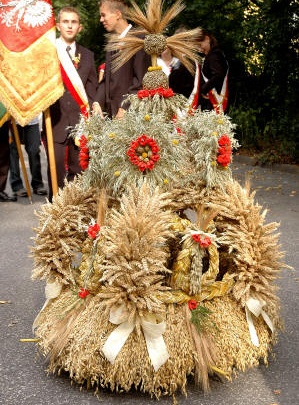 Marzec 2010r. Spis treściWSTĘP ....................................................................................................................	3CHARAKTERYSTYKA MIEJCOWOŚCI BŁOTNOWOLA.............		3Rys historyczny Błotnowoli............................................................		3Położenie i przynależność administracyjna miejscowości..............		4Powierzchnia i struktura przestrzenna Błotnowoli..........................		5Ludność Błotnowoli.........................................................................		6INWENTARYZACJA ZASOBÓW SŁUŻĄCYCH ODNOWIE BŁOTNOWOLI.....................................................................................		7Inwentaryzacja techniczna..............................................................		8Inwentaryzacja społeczna...............................................................		8Środowisko przyrodnicze...............................................................		9Turystyka........................................................................................		9Potencjał gospodarczy Błotnowoli..................................................		10Kapitał społeczny Błotnowoli..........................................................		11AKTUALNA SYTUACJA BŁOTNOWOLI........................................		12ANALIZA SWOT BŁOTNOWOLI............ .........................................		17CELE ROZWOJU BŁOTNOWOLI............ .........................................		18OPIS PLANOPWANYCH DZIAŁAŃ  W ZAKRESIE ODNOWY BŁOTNOWOLA...................................................................................		19DZIAŁANIA WARUNKUJĄCE REALIZACJĘ PLANU ODNOWY MIEJSCOWOŚCI BŁOTNOWOLA.....................................................		21WDRAŻANIE I MONITORING....................................................		21AKTUALIZACJA PLANYU ODNOWY MIEJSCOWOŚCI BŁOTNOWOLA.............................................................................		22PROMOCJA PLANU ODNOWY MIEJSCOWOŚCI BŁOTNOWOLAI KOMUNIKACJA SPOŁECZNA..............................................		23SPIS TABEL........................................................................................................		24WSTĘPPlan Odnowy Miejscowości przygotowano z myślą o odnowie i rozwoju Błotnowoli w perspektywie czasowej lat 2010-2015. Ma też pobudzić mieszkańców do wspólnego działania na rzecz Błotnowoli . Plan jest dokumentem strategicznym, stworzonym przy znacznym udziale mieszkańców. Określa najważniejsze działania, które sami zainteresowani uznali za istotne dla swojej miejscowości, działania, które pomogą im rozwiązać problemy, pokonać bariery i osiągnąć stawiane sobie przez nich cele. Proponowane przedsięwzięcia mieszkańcy uznali za realne, możliwe do zrealizowania, przy założeniu także ich własnej aktywności oraz przy zaangażowaniu władz samorządowych Gminy Nowy Korczyn. Plan odnowy sołectwa pozwolił także na uświadomienie sobie przez mieszkańców ich roli w tworzeniu pomysłów na własny rozwój i poprawę warunków życia.	Plan Odnowy Miejscowości powstał w wyniku dyskusji na zebraniach wiejskich, po konsultacji Rady Sołeckiej z mieszkańcami. Plan Odnowy Miejscowości ma być między innymi załącznikiem do projektów zgłaszanych w celu uzyskania pomocy finansowej w ramach Programu Rozwoju Obszarów Wiejskich na lata 2007- 2013.  Plan Odnowy Miejscowości Błotnowola  dotyczy kilku najbliższych lat. W okresie tym odejmowane będą określone - z uwagi na zaplanowane cele i priorytety rozwojowe - działania inwestycyjne, a także inne o charakterze szkoleniowym czy rekreacyjno-wypoczynkowym (np. imprezy). Podjęcie się realizacji danego zadania poprzedzone zostanie przygotowaniem niezbędnych opisów i uzasadnień realizacji zadania, opracowaniem zakresu rzeczowego, określeniem kosztów i terminów realizacji. Tak przygotowane i określone zadania będą przyjmowane przez zebrania wiejskie i będą stanowić kolejne załączniki do planu.Opracowany Plan Odnowy Sołectwa Błotnowola  wraz z opisem danego zadania, stanowić będzie nierozerwalny załącznik składanego o dofinansowanie wniosku do różnych instytucji finansujących.CHARAKTERYSTYKA MIEJSCOWOŚCI BŁOTNOWOLA Rys historyczny Błotnowoli. Błotnowola, dawniej Błotna Wola, nazwa określa wolniznę, czyli zwolnienie od czynszów i innych świadczeń po lokacji wsi ze względu na błotną glebę z powodu wylewów Wisły. Zanotowana w źródłach w 1529r. w formie Volya Blothna. Z Błotnowoli pochodził Bronisław Drobek, kawaler Orderu Virtuti Militari.	Rozciągnięta wzdłuż drogi, tonąca w zieleni przydomowych ogrodów wieś nie posiada znaczących zabytków. Z dawnych czasów pozostał przydrożny drewniany krzyż pokryty symbolami Męki Pańskiej i utrzymana w rokokowej stylistyce figura Matki Boskiej Niepokalanie Poczętej ukazana w ożywionej pozie, w  gwałtownym kontrapoście. Położenie i przynależność administracyjna miejscowościBłotnowola jest jedną z 24 wsi sołeckich gminy Nowy Korczyn, w powiecie buskim, w województwie świętokrzyskim, położonym na malowniczym lewym brzegu Wisły. Wieś położona jest ok. 10 km na wschód od Nowego Korczyna, w obrębie Niziny Nadwiślańskiej, przynależnej do Kotliny Sandomierskiej. Wieś usytuowana jest w odległości ok. 82 km na południowy wschód od Kielc – stolicy województwa i 32 km od Buska-Zdroju - prężnie funkcjonującej miejscowości uzdrowiskowej. Korzystny układ komunikacyjny wsi z sąsiednimi gminami oraz z województwami:  świętokrzyskim i małopolskim – stanowi główne punkty zbytu dla produktów rolnych. Wokół Błotnowoli rozciągają się rozległe tereny rolnicze. Nie ma tu praktycznie żadnych zakładów przemysłowych ani przedsiębiorczości, ponieważ ludność zajmuje się głównie rolnictwem.Obsługę administracyjną wsi Błotnowola sprawują:Sołtys i Rada SołeckaNa terenie wsi Błotnowola funkcjonują następujące jednostki organizacyjne :Ochotnicza Straż Pożarna Powierzchnia i struktura przestrzenna Błotnowoli Całkowita powierzchnia gminy Nowy Korczyn wynosi 11731 hektarów, co stanowi ok.12,1  % powierzchni całego powiatu buskiego i 1,00% powierzchni całego województwa świętokrzyskiego.Miejscowość Błotnowola zlokalizowana jest na powierzchni 519 ha, co stanowi 4,42 % powierzchni gminy Nowy Korczyn. Prawie 84  % powierzchni Błotnowoli stanowią  użytki rolne, co świadczy o tym, iż rolnictwo odgrywa we wsi ogromną rolę i jest podstawowym źródłem utrzymania dla mieszkańców.Strukturę przestrzenną sołectwa Błotnowola  całkowicie obrazuje tabela nr 1Tabela 1 Struktura przestrzenna wsi (w ha powierzchni oraz rozkład procentowy)Źródło: dane z UG Nowy KorczynLudność Błotnowoli Błotnowola  to jedno z większych sołectw gminy Nowy Korczyn. Na koniec 2009 roku wieś Błotnowola zamieszkiwało 310  mieszkańców, co stanowi około 4,8% ludności gminy i pozwala plasować Błotnowolę  na dziewiątym miejscu pod względem liczby ludności wśród 24 sołectw gminy Nowy Korczyn.Tabela 2 Liczba ludności sołectwa i gminy Nowy Korczyn w latach 2002-2008Źródło: Roczniki Statystyczne województwa świętokrzyskiego; dane z Urzędu Gminy Nowy KorczynINWENTARYZACJA ZASOBÓW SŁUŻĄCYCH ODNOWIE BŁOTNOWOLI Infrastruktura techniczna  Gospodarka wodna - Sieć wodociągowa.Wieś jest zwodociągowana w ponad 95 procentach. Zarządcą sieci wodociągowej na terenie sołectwa jest Zakład Gospodarki Komunalnej w Nowym Korczynie.Gospodarka ściekowa – sieć kanalizacyjna z oczyszczalnią ścieków.Niestety miejscowość nie posiada kanalizacji sanitarnej i odbiór nieczystości płynnych z gospodarstw odbywa się poprzez zbiorniki bezodpływowe, a następnie wywóz do oczyszczalni samochodami asenizacyjnymi.Energetyka Cała wieś Błotnowola posiada oświetlenie.Gospodarka cieplna W miejscowości Błotnowola jest dostępu do gazu sieciowego, ale również gospodarstwa domowe korzystają z gazu ciekłego propan-butan. Zaopatrzenie w ciepło opiera się głównie na indywidualnym sposobie ogrzewania. Mieszkańcy wykorzystują jako paliwo przede wszystkim węgiel i drewno, w dalszej kolejności jest gaz ciekły.Gospodarka odpadami stałymi Na terenie Błotnowola nie istnieje system segregacji odpadów komunalnych. Odpady stałe są usuwane z gospodarstw domowych indywidualnie, odbierane przez Zakład Gospodarstwa Komunalnego w Nowym Korczynie i wywożone na wysypisko śmieci w gminie Staszów.Infrastruktura społecznaOpieka zdrowotnaPodstawową opiekę zdrowotną dla mieszkańców Błotnowola  stanowi Samorządowy Ośrodek Zdrowia w Brzostkowie  i apteka prywatna w Brzostkowie, oddalony ok. 2km. Na terenie gminy Nowy Korczyn znajduje się jeszcze jeden Samorządowy Ośrodek Zdrowia w Nowym Korczynie,  jednakże  znajduje się on dosyć daleko od Błotnowoli - ok. 10 km.Wieś Błotnowola  leży w pobliżu znanych na świecie miejscowości  uzdrowiskowej  Solec Zdrój.Oświata i wychowanieNa terenie wsi Błotnowola   nie ma szkoły- dzieci i młodzież uczęszcza do Szkoły Podstawowej w Brzostkowie   oraz Samorządowego Gimnazjum w Nowym Korczynie. Kultura: Podstawową funkcję obiektów kultury na obszarze wsi spełnia remiza Ochotniczej Straży Pożarnej, w której odbywają się różne imprezy okolicznościowe i zebrania wiejskie  oraz niewielka świetlica wiejskiej, gdzie dzieci i młodzież spędzają swój wolny czas od nauki.  Sport i rekreacjaNa obszarze Błotnowoli  istnieje boisko sportowe na użytek mieszkańców- zwłaszcza dzieci i młodzieży.Na terenie Błotnowoli brak jest odpowiedniej bazy noclegowej oraz zorganizowanych atrakcji turystycznych, które zachęcałyby do odwiedzenia oraz pobytu na obszarze ciekawej i atrakcyjnej pod względem turystycznym gminy. Wiele mieszkańców wykazuje zainteresowanie agroturystyką i świadczenie innych usług w zakresie turystyki.Środowisko przyrodniczeObszar omawianej miejscowości objęty jest ochroną prawną, w związku z położeniem w międzynarodowym korytarzu ekologicznym doliny Wisły w ramach Krajowej Sieci Ekologicznej ECONET- Polska.Wieś Błotnowola i jej okolice są terenami bardzo malowniczymi i charakteryzują się dużą bioróżnorodnością, a naturalny charakter i stabilność ekosystemów dodaje wsi znaczącego charakteru. Dolina Wisły oraz dolina Nidy oddalona zaledwie o kilka kilometrów tworzą bogate siedliska fauny i flory. Poszczególne ekosystemy łączą się wzajemnie lokalnym korytarzami i ciągami ekologicznymi, umożliwiającymi ich zasilanie poprzez intensywny przepływ materii oraz informacji genetycznej. Takie lokalne ciągi stanowią doliny cieków wodnych, strefy zadrzewień lub kompleksy leśne.Podstawowe zagrożenia w prawidłowym funkcjonowaniu środowiska naturalnego związane są ze stosowaniem środków chemicznych do zwalczania szkodników na gruntach rolnych oraz ze stosowaniem w uprawach nawozów mineralnych oraz nieczystości ciekłych (m.in. gnojówka) . TurystykaSpołeczność Błotnowoli tworząc niniejszy Plan Odnowy Miejscowości chce szczególnie podkreślić fakt, iż teren Błotnowoli i jej okolic to atrakcyjny region ze względu na turystykę. Sprzyjają temu walory przyrodnicze, krajobrazowe i kulturowe, które odpowiednio wykorzystane wzmocnią znaczenie tego terenu na mapie turystycznej regionu i Polski. Na walory przyrodnicze i krajobrazowe składają się różne gatunków fauny i flory. Ich bogactwo zadecydowało o ustanowieniu na terenie gminy różnych form ochrony przyrody:-Walory kulturoweObiekty zabytkowe i historyczneNa szczególną uwagę zasługują liczne figury przydrożne, które na tym terenie występują.Sytuacja społeczno- gospodarcza Błotnowoli nie odbiega zbytnio od sytuacji innych miejscowości wiejskich w województwie świętokrzyskim, czy w ogóle w Polsce. Mieszkańcy Błotnowoli  widzą szanse rozwoju wsi poprzez stworzenie warunków do rozwoju agroturystyki, rozpoczynając od organizacji szkoleń dla rolników chcących rozpocząć działalność agroturystyczną. Nie bez znaczenia jest również bliskość miasta uzdrowiskowego Solec – Zdrój, dla których Błotnowola mogą się stać zapleczem turystycznym, czyli miejscowością do której kuracjusze mogą przyjechać i miło spędzić dzień.   Planowane we wsi inwestycje, polegające m.in. na zagospodarowaniu centrum wsi mają na celu przede wszystkim rozwój agroturystyki na terenie Błotnowoli i w całej gminie Nowy Korczyn. Planowane działania są niezbędne dla wzmocnienia i podniesienia atrakcyjności wsi i jej okolic, a w przyszłości do poprawy sytuacji materialnej mieszkańców.Potencjał Gospodarczy BłotnowoliRolnictwo
Użytki rolne w Błotnowoli to  468 ha, z czego grunty orne stanowią 242 ha, reszta to pastwiska 100 ha, sady 16 ha, łąki 110 ha. Powierzchnia gospodarstw rolnych jest mała. 17,43%  sołectwa stanowią gospodarstwa rolne o powierzchni 1-2 ha , 43,12% to gospodarstwa tylko nieco większe bo 2-5 hektarowe, 24,77% to gospodarstwa 5-7ha, 11,93% gospodarstwa 7-10ha, 1,84% gospodarstwa 10-15ha i jedynie 0,91% powyżej 15ha.Tabela 3. Struktura gospodarstw rolnych na terenie Sołectwa Źródło: dane z UG Nowy Korczyn, styczeń 2010Głównym kierunkiem produkcji rolnej jest uprawa zbóż oraz chów bydła. W produkcji roślinnej dominują zboża - pszenica, żyto. Tabela 4 Struktura produkcji roślinnej - struktura zasiewów: Źródło: dane z UG Nowy Korczyn, styczeń 2010PrzedsiębiorczośćDominującą funkcję w strukturze gospodarki gminy pełni rolnictwo. Pozarolnicze formy działalności są słabo rozwinięte.W statystyce Urzędu Gminy Nowy Korczyn, na dzień 31.12.2009 roku zarejestrowanych było 41 podmiotów prowadzących działalność gospodarczą na terenie Nowego Korczyna, jednakże w samej Błotnowoli  przedsiębiorczość praktycznie nie istnieje- zarejestrowanych podmiotów gospodarczych jest 2, są to sklepy spożywczo-przemysłowe. Niestety brak jest podmiotów prowadzących działalność usługową w dziedzinie turystyki, a ściślej ujmując agroturystyki. Kapitał społeczny BłotnowoliKapitał społeczny wsi tworzą jego mieszkańcy. To właśnie mieszkańcy, czyli my opracowujący Plan, pragniemy podjąć wszelkie starania, których celem ma być zmiana wizerunku Błotnowoli  z zapomnianej wsi do wsi atrakcyjnej, gdzie się dobrze żyje. Tu działa aktywnie Ochotnicza Straż Pożarna, których członkowie pragnąc lepszego jutra dla siebie i swoich dzieci podejmują różnego rodzaju inicjatywy lokalne. Społeczność Błotnowoli wykazuje coraz większą aktywność w tworzeniu organizacji społecznych i stowarzyszeń. Coraz częściej lokalne stowarzyszenia i grupy nieformalne pozyskują dotacje na projekty służące rozwiązywaniu problemów społecznych.AKTUALNA SYTUACJA BŁOTNOWOLIW tej części Programu społeczność przedstawia samych siebie czyli kim są mieszkańcy Błotnowoli i w jaki sposób postrzegają swoją miejscowość, jakie ona pełni funkcje i jakie cechy wyróżniają wieś. Wyniki tejże diagnozy zawarto w poniższej tabeli nr 6.Tabela 6 Diagnoza aktualnej sytuacji sołectwa Błotnowola – jacy jesteśmy? ANALIZA BŁOTNOWOLIOkreślenie słabych i mocnych stron wsi Błotnowola, szansą jego rozwoju i zagrożeń poprzedziła ocena zasobów wsi. Wynika z niej, iż mocną stroną wsi jest dobrze zachowana przyroda i piękno krajobrazu, zatem rozwój Błotnowoli powinien bazować na wyeksponowaniu walorów środowiska przyrodniczego i rozwoju agroturystyki. Obecnie jednak w Błotnowoli nie ma bazy turystycznej, a zainteresowani rozwojem działalności agroturystycznej potrzebują pomocy w tej dziedzinie. Nie bez znaczenia pozostaje fakt, iż w Błotnowoli żyje się spokojnie i bezpiecznie.Analiza SWOT jest metodą oceny strategicznej badanego przedmiotu. Nazwa SWOT jest skrótem angielskich pojęć: Strengts (mocne strony), Weaknesses (słabe strony), Opportunities (szanse) i Threats (zagrożenia). Głównym celem analizy SWOT jest dokonanie analizy pozycji miejscowości na tle innych, co umożliwi podjęcie właściwych decyzji dla dobra całej wsi i jej mieszkańców.Tabela 7 Analiza SWOT Błotnowoli BŁOTNOWOLA – WIZJA ROZWOJU WSIDlaczego chcemy odnowy wsi?- nasza wieś ma duże szanse rozwojowe – mamy dużo atrakcyjnych terenów, chętnie powitamy nowych mieszkańców ceniących spokój ,- chcemy żyć w pięknym estetycznym otoczeniu,- chcemy poprawić warunki codziennego życia, wyrównywać szanse z miastem,- chcemy zapewnić dobre warunki dla młodych,- chcemy skorzystać z okazji sfinansowania naszych marzeń poprzez pomoc ze środków unijnychMarzę, aby moja wieś :- wróciła do dawnej świetności,- była estetyczna, z dobrze rozwiniętą infrastrukturą społeczną i techniczną z dobrze funkcjonującą gospodarką komunalną,- była nowoczesna,- przyjazna dla mieszkańców i atrakcyjna dla turystówJak się zorganizujemy?Będziemy się włączać w nasze dotychczasowe działania. Wspólnie odnowimy centrum naszej wsi.Błotnowola  będzie :- wsią nowoczesną, bezpieczną i wygodną, - dawały szansę na wypoczynek, sport i rekreację dla dzieci i młodzieży, - wsią dbającą o dzieci i młodzież, a  także integrującą wszystkich nowo przybyłych, tak by każdy mieszkaniec czuł się ważnym członkiem naszej społeczności i miał lepsze warunki do rozwoju,- wsią aktywną, - wsią przyjazną dla mieszkańców i atrakcyjną dla turystów.CELE ROZWOJU BŁOTNOWOLIBiorąc pod uwagę wszystkie zapisy dotyczące analizy bieżących zasobów Błotnowoli jak również oceny jej słabych, mocnych stron, a także zwracając uwagę na to co może być szansą rozwoju wsi jak również opinie mieszkańców na temat wizji rozwoju ich miejscowości, w niniejszym rozdziale sformułowano cel ogólny i cele szczegółowe odnowy sołectwa Błotnowola.Cel ogólny:Zwiększenie atrakcyjności przestrzennej, gospodarczej, społecznej i turystycznej wsi Parchocin poprzez rozwój infrastruktury społecznej i technicznej, wyeksponowanie dziedzictwa kulturowego, osobliwości turystycznych a także działania służące wzmocnieniu zasobów ludzkich wsi.Cele strategiczne:- wzrost atrakcyjności miejscowości poprzez rozwój infrastruktury społecznej i właściwe zagospodarowanie przestrzeni publicznej, - poprawa jakości przestrzeni publicznych i miejsc pamięci,- rozwój społeczności wsi oraz wzrost bezpieczeństwa wsi,- wspieranie rozwoju turystyki (zwłaszcza agroturystyki), kultury fizycznej i zachowanie dziedzictwa kulturowego.OPIS PLANOWANYCH DZIAŁAŃ W ZAKRESIE ODNOWY BŁOTNOWOLIZagospodarowanie działki stanowiącej własność publiczną pod plac zabaw dla dzieci. W pierwszej kolejności zostanie uporządkowany teren, wyrównany ziemią, następnie zostaną zakupione i zamontowane urządzenia służące maluchom do bezpiecznej zabawy. W ramach projektu przewidziany jest również zakup kilku ławeczek i koszy na śmieci, które  przeznaczone będą dla dorosłych czuwających nad bezpieczeństwem swoich pociech.  Cel projektu:Głównym celem projektu jest poprawa jakości życia w Błotnowoli oraz wizerunku wsi jako miejsca atrakcyjnego dla mieszkańców i potencjalnych turystów poprzez urządzenie bezpiecznego placu zabaw dla najmłodszych. Podjęte działania przyczynią się do stworzenia miejsca, które będzie pełniej integrować miejscową społeczność oraz przybyłych gości. Uzasadnienie:W miejscowości nie ma na obecną chwilę żadnego miejsca,  z którego bezpiecznie mogliby korzystać najmłodsi mieszkańcy, jednakże są działki stanowiące własność publiczną, które świetnie nadawały by się pod taką inwestycje. Dzieci mieszkające na wsi  mają ograniczony dostęp do ciekawych form spędzania czasu. W związku z tym pomysł mieszkańców na stworzenie bezpiecznego placu zabaw dla ich pociech jest jak najbardziej zasadny. Atrakcyjnie urządzony plac zabaw to nie tylko duża frajda dla maluchów, ale także miejsce spotkań dla całych rodzin i pełniejsza integracja całej społeczności lokalnej. Zwrócić uwagę należy również na fakt, iż  ogromne znaczenie dla poprawnego rozwoju fizycznego i psychicznego dziecka ma wspólna zabawa z rówieśnikami na placu wyposażonym w bezpieczny sprzęt. Okres realizacji: 2010Planowany koszt realizacji projektu: 20 000zł, źródło finansowania Program Rozwoju Obszarów Wiejskich na lata 2007- 2013, Działanie „Odnowa i rozwój wsi”.Remont i doposażenie świetlicy. W ramach realizacji projektu zostaną wymienione okna  i wymalowane pomieszczenia wewnątrz. Zakupione będzie niezbędne wyposażenie, które zwiększy jej funkcjonalność. Dodatkowo świetlica młodzieży będzie mogła zaoferować różne  gry edukacyjne i planszowe, aby im umilić spędzanie czasu wolnego na wsi. Cel projektu:Głównym celem projektu jest podniesienie jakości życia mieszkańców oraz wzrost atrakcyjności wsi Błotnowola  poprzez wykonanie remontu i doposażenie świetlicy wiejskiej. Ważnym aspektem przedsięwzięcia jest również wyrównywanie szans edukacyjnych młodzieży ze wsi Błotnowola oraz zapewnienie jej równego dostępu do edukacji i kultury. Uzasadnienie:Obecnie świetlica nie jest w  pełni doposażona, przez co utrudnione jest organizowanie różnych imprez kulturalnych oraz spotkań integracyjnych dzieci i młodzieży z naszej i okolicznych wsi. Tylko zadbana i właściwie wyposażona świetlica może zapewnić dzieciom i młodzieży czas w sposób możliwie interesujący, stąd konieczne jest zrealizowanie opisanego projektu. Przedsięwzięcie wpłynie na podniesienie obecnego standardu świetlicy oraz stworzenie lepszych warunków do organizowania spotkań i uroczystości mieszkańców Błotnowoli w każdym wieku jak również walorów estetycznych i wypoczynkowych całej miejscowości. Okres realizacji: 2011- 2012Planowany koszt realizacji projektu: 20 000zł, planowane źródło finansowania „małe granty”- Stowarzyszenie „G5”, budżet Urzędu Gminy  w Nowym KorczynieBudowa boiska do gry w  piłkę nożną. W ramach projektu teren, na którym powstanie boisko zostanie najpierw wyrównany ziemią i obsiany specjalna trawą do boisk sportowych. Następnie zakupione zostaną bramki i piłki do gry. Ponadto wokół boiska zostaną zamieszczone ławeczki, pełniące funkcję trybun podczas meczy czy też różnych imprez.Cel projektu: Głównym celem projektu jest podniesienie jakości życia mieszkańców poprzez stworzenie odpowiedniego boiska sportowego dla dzieci i młodzieży w każdym wieku oraz poprawa estetyki miejscowości. Ważnym aspektem jest również rozwój aktywności mieszkańców wsi Błotnowola oraz ich pełniejsza integracja poprzez podjęcie wspólnych działań zmierzających do utworzenia boiska sportowego we wsi, na którym będą odbywać się nie tylko rozgrywki sportowe, ale również i kulturalne i rekreacyjne. Realizacja przedsięwzięcia wpłynie także na poprawę estetyki wsi, co przyczyni się do wzrostu liczby turystów odwiedzających tę wieś.Uzasadnienie:W chwili obecnej, z uwagi na brak w miejscowości odpowiedniej bazy sportowej, dzieci i młodzież nie mają warunków do rozwijania swojej sprawności fizycznej, stąd konieczność stworzenia boiska sportowego, gdzie mieszkańcy i przybyli miłośnicy piłki nożnej mogliby się gromadzić i spędzać czas wolny. Mieszkając na wsi dzieci i młodzież mają ograniczone możliwości spędzania wolnego czasu, dlatego tak ważna jest realizacja tej inicjatywy.  Powstałe boisko z pewnością zachęci dzieci i młodzież do aktywnego spędzania czasu wolnego i rozwijania sportowych postaw.Okres realizacji: 2012- 2013Planowany koszt realizacji projektu: 20 000zł, planowane źródło finansowania „małe granty”- Stowarzyszenie „G5”, budżet Urzędu Gminy  w Nowym KorczynieDZIAŁANIA WARUNKUJĄCE REALIZACJĘ PLANU ODNOWY MIEJSCOWOŚCI WDRAŻANIE I MONITORING Ważnym elementem decydującym o początku wdrażania Planu Odnowy Miejscowości Błotnowola jest przyjęcie go uchwałą zebrania wiejskiego a następnie uchwałą Rady Gminy Nowy Korczyn. Poszczególne projekty stanowiące składowe Planu Odnowy Miejscowości Błotnowola będą wdrażane w oparciu o zasady wydatkowania środków według źródeł ich pochodzenia. Dla realizacji Planu Odnowy Miejscowości Błotnowola wprowadzono następujący podział  zadań i odpowiedzialności: Zarządzanie Planem Odnowy Miejscowości Błotnowola realizowane będzie przez zespół w składzie: • Wójt Gminy Nowy Korczyn• Sołtys Sołectwa lub członek Rady Sołectwa, mieszkaniec sołectwa• pracownik Referatu Realizacji Inwestycji • Skarbnik GminyDo właściwej oceny Planu można tworzyć grupy robocze, korzystać z opinii niezależnych ekspertów lub usług innych instytucji. Urząd Gminy w Nowym Korczynie jako instytucja wdrażająca Plan jest odpowiedzialny za: • kreowanie, przyjmowanie i składanie wniosków aplikacyjnych od instytucji podległych – beneficjentów pomocy • kontrolę formalną składanych wniosków, ich zgodności z procedurami i z zapisami w Planie Odnowy Miejscowości • monitorowanie wdrażania poszczególnych projektów • zapewnienie informacji, zgodnej z wymogami darczyńców, na temat źródeł finansowania poszczególnych projektów realizowanych w ramach Programu,. Monitoring postępów wdrażania Planu Odnowy Miejscowości Błotnowola  odbywać się będzie z udziałem  przedstawicieli Urzędu Gminy, mieszkańców sołectwa i przedstawicieli organizacji społecznych działających na terenie sołectwa.  Monitorowanie odbywać się będzie w formie bezpośredniej poprzez dokonywanie wizji w terenie, sprawdzanie rzeczywistego stanu realizacji działań oraz pośredniej sprawozdawczej, polegającej na analizowaniu materiałów wskaźników i statystyk.AKTUALIZACJA PLANU ODNOWY  MIEJSCOWOŚCI BŁOTNOWOLAPlan Planu Odnowy  Miejscowości Błotnowola będzie aktualizowany i uszczegółowiany w miarę potrzeb lokalnej społeczności. PROMOCJA PLANU ODNOWY MIEJSCOWOŚCI BŁOTNOWOLA I KOMUNIKACJA SPOŁECZNAZa właściwą promocję i informację na temat realizacji Planu Odnowy Miejscowości Błotnowola odpowiada Gmina. Ponadto, Gmina ma za zadanie zapewnienie powszechnego dostępu do informacji o źródłach finansowania poszczególnych projektów realizowanych w ramach Programu, inicjowanie dodatkowych działań promocyjnych i zapewnienie współpracy z zakresu promocji wszystkich podmiotów chcących się włączyć w realizację Planu, wykorzystanie narzędzi multimedialnych do zapewnienia właściwej promocji i informacji na temat postępów realizacji Planu. W celu zapewnienia właściwej komunikacji społecznej przy wdrażaniu Planu Odnowy Miejscowości Błotnowola  stosowane będą następujące środki: zebrania i warsztaty nt. postępów realizacji Planu Odnowy, ekspozycje projektów i ich wizytacje, również on-line,współpraca z lokalnymi mediami zapewniająca dostarczenie lokalnej społeczności informacji nt. realizacji PlanuSPIS TABELTabela 1 Struktura przestrzenna wsi (w ha powierzchni oraz rozkład procentowy)	5Tabela 2 Liczba ludności sołectwa Błotnowola i gminy Nowy Korczyn w latach 2002-2009	6Tabela 3. Struktura gospodarstw rolnych na terenie Sołectwa	10Tabela 4 Struktura produkcji roślinnej - struktura zasiewów	11Tabela 5 Diagnoza aktualnej sytuacji sołectwa Błotnowola  – jacy jesteśmy?	12Tabela 6 Analiza SWOT Błotnowoli	15Sposób zagospodarowania przestrzeni Gmina Nowy KorczynGmina Nowy KorczynBłotnowola Błotnowola Ha(%)Ha(%)Powierzchnia gminy ogółem 11731100519100 Użytki rolne   964182,1946890,17Lasy    9468,0681,54Wody powierzchniowe    4253,62336,36Pozostałe (nieużytki, drogi)    7196,13101,93LataSołectwo BłotnowolaLiczba ludności zamieszkałejLudność gminy NKLataOgółemOgółem2002349658120033396508200433064602005322640220063196360200730965322008311646620093106450Powierzchnia Liczba gospodarstw 1-2 ha 192-5 ha 475-7 ha 277-10 ha 1310-15 ha 2Powyżej 15ha 1Grunty pozostałe-Struktura produkcji roślinnej - struktura zasiewów:haŻyto200Pszenica 25Jęczmień 60Ziemniaki 30Warzywa8Owoce16Wyszczególnienie – wieś BłotnowolaOpis Co ją wyróżnia? Malownicze położenie, piękne i spokojne otoczenie, z dala od uciążliwych miejskich i ruchliwych tras komunikacyjnych, atrakcyjne krajobrazowo i przyrodniczo środowisko, a przede wszystkim zgrana, dobrze zintegrowana i przyjazna wobec siebie społeczność. Jakie pełni funkcje? Funkcje rolnicze, mieszkaniowe, lokalny ośrodek usługowy, lokalny ośrodek edukacyjny.Kim są mieszkańcy?  Przede wszystkim rolnicy -małe gospodarstwa rolne, emeryci, drobni przedsiębiorcy, młodzież szkolna, nauczyciele. Co daje utrzymanie? Rolnictwo, drobna przedsiębiorczość, handel, emerytury i renty oraz emigracja ludności za granicę w celach zarobkowych.Jak zorganizowani są mieszkańcy? Na terenie Błotnowoli działa kilka form organizacji życia:Organem stanowiącym i kontrolnym jest zebranie wiejskie (mieszkańców), organem wykonawczym sołtys, organem doradczym zaś rada sołecka, wybierana na zebraniu mieszkańców sołectwa,Ochotnicza Straż Pożarna,Jaki wygląd ma nasza wieś? Ogólnie stan jest niezły, bez szczególnego wyodrębnienia centrum wsi, poszczególne obejścia są zazwyczaj zadbane. Jakie obyczaje i tradycje są u nas pielęgnowane i rozwijane? Tradycje związane ze świętami kościelnymi m.in. Boże Ciało, droga krzyżowa, odpusty; tradycje świeckie: Dożynki, zawody Ochotniczych Straży Pożarnych, Sobótki, Dzień Dziecka, Dzień Babci i Dziadka.Jak wyglądają mieszkania i obejścia? W większości zabudowa niska,  zadbane i estetycznie zagospodarowane zielenią. Wielu mieszkańców ozdabia okolice domów trawnikami i ogródkami. Brak jest jednak jednolitości. Jaki jest stan otoczenia i środowiska? Wieś jest zwodociągowania i zgazyfikowana. Sołectwo nie jest skanalizowane.   Głównym źródłem zanieczyszczeń komunikacyjnych i znacznym obciążeniem dla środowiska jest droga powiatowo przechodząca przez miejscowość. Jakie jest rolnictwo? Ziemia uprawna - jakość bonitacyjna gleb jest dobra. Rolnictwo drobnotowarowe, specyficzne uprawy – fasola. Jakie są powiązania komunikacyjne? Wieś położona przy drogach powiatowych. Na terenie Sołectwa mieszkańcy korzystają z linii PKS oraz linii prywatnych (busy).Co proponujemy dzieciom i młodzieży? Zajęcia w świetlicy wiejskiej np. spotkania i zabawy integracyjne, np. z okazji Dnia Dziecka, mikołajek, dyskoteki, imprezy plenerowe.Co proponujemy seniorom?Brak konkretnych propozycji; czynny udział w życiu Błotnowoli poprzez przynależność do Ochotniczej Straży Pożarnej.MOCNE strony- atutySŁABE cechy –bariery ograniczające rozwój miejscowościatrakcyjne położenie w malowniczej okolicy, dobrze zachowane środowisko naturalne i piękno naturybrak przemysłuwieś jest w pełni zwodociągowania i zgazyfikowanawysoki poziom bezpieczeństwa odczuwany przez mieszkańcówniewystarczające zagospodarowanie terenów położonych w miejscowości, niewystarczająca promocja walorów miejscowości, brak bezpiecznych miejsc zabaw dla dzieci,brak dobrze rozwiniętej infrastruktury społecznej i technicznej (zły stan dróg,)  brak bazy turystycznej niski poziom integracji społeczności lokalnejbrak oferty dla seniorówwysokie bezrobocie wśród młodych wykształconych osóbSZANSE- możliwości rozwoju sołectwaZAGROŻENIA- czynniki niesprzyjającemożliwość korzystania ze środków unijnych,rozwój turystyki i agroturystyki,rozwój infrastruktury przestrzennej,aktywność mieszkańców,zwiększenie rangi przedsięwzięć kulturalnych i sportowych.Brak alternatywy rozwoju miejscowościwzrost bezrobocia niski przyrost naturalnyemigracja ludności ze wsi odrzucenie wniosków o dotacje w ramach funduszy strukturalnych, krajowych, itp. na realizację lokalnych inwestycji, zgłoszonych do konkursu.